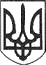 РЕШЕТИЛІВСЬКА МІСЬКА РАДАПОЛТАВСЬКОЇ ОБЛАСТІВИКОНАВЧИЙ КОМІТЕТРІШЕННЯ31 серпня 2022року                                                                                        № 156Про стан розрахунків за житлово-комунальні послуги підприємствами, установами, організаціями та населенням громади 	Відповідно до ст. ст. 18, 29 Закону України „Про місцеве самоврядування в Україні”, заслухавши інформації директора ПП Решетилівський ,,Житлосервіс” Дем’янець Н.В., директора комунального підприємства Решетилівське КП ,,Водоканал” Козубського О.Ю. про стан розрахунків за житлово-комунальні послуги підприємствами, установами, організаціями та населенням громади, виконавчий комітет Решетилівської міської радиВИРІШИВ:	1. Інформації директора ПП Решетилівський ,,Житлосервіс” Дем’янець Н.В., директора комунального підприємства Решетилівське КП ,,Водоканал” Козубського О.Ю. про стан розрахунків за житлово-комунальні послуги підприємствами, установами, організаціями та населенням громади, взяти до відома (додаються). 	2. Керівникам ПП Решетилівський ,,Житлосервіс” (Дем’янець Н.В.), комунального підприємства Решетилівське КП ,,Водоканал” (Козубський О.Ю.) постійно проводити роботу щодо своєчасної сплати за житлово-комунальні послуги та недопущення нарощування боргів серед підприємств, установ, організацій та населення громади. 	3. Контроль за виконанням даного рішення покласти на заступника міського голови з питань діяльності виконавчих органів ради Невмержицького Ю.М.Міський голова		О.А. ДядюноваІнформація про стан розрахунків за житлово-комунальні послуги підприємствами, установами, організаціями та населенням громади надані  ПП Решетилівський ,,Житлосервіс” станом на 01.08.2022.1. Нарахування за послугу „Утримання будинків, споруд та прибудинкової території” - 49 530,32 грн., заборгованість на 01.08.2022 року – 167 991,67 грн.2. Нарахування за послугу „Перевезення та захоронення ТПВ” по багатоквартирних будинках м. Решетилівка – 11 840,52 грн., заборгованість на 01.08.2022 року-22 519,11 грн.3. Нарахування за послугу „Перевезення та захоронення ТПВ” по приватному сектору м. Решетилівка – 17 825,28 грн., заборгованість на 01.08.2022 року – 82 986,61 грн.4. Нарахування за послугу „Перевезення та захоронення ТПВ” по селах ОТГ(с. М`якеньківка, с. Михнівка, с. Білоконі, с. Миколаївка, с. Пасічники, с. Колотії, с. Сені, с. Потічок, с. Хрещате, с. Каленики, с. Ганжі, с. Прокопівка, с. Хоружі, с. Шкурупіївка) –12 066,56 грн., заборгованість на 01.08.2022 року – 173 476,33 грн.Всього заборгованість від населення на 01.08.2022 року за всі житлово-комунальні послуги, які надає ПП Решетилівський „Житлосервіс” становить – 446 973,72 грн.Підприємства, установи та організації та інші споживачі перед ПП Решетилівський ,,Житлосервіс” заборгованості не мають.Директор ППРешетилівський ,,Житлосервіс”                                               Н.В. Дем’янецьІнформація про стан розрахунків за житлово-комунальні послуги підприємствами, установами, організаціями та населенням громади надані Комунальним підприємством Решетилівське комунальне підприємство „Водоканал”станом на 01.08.2022 Підприємством надаються послуги централізованого водопостачання та централізованого водовідведення 6698 абонентам населення, в тому числі з лічильниками 6037, без лічильників 661 та 153 юридичним особам.В цьому році за сім місяців отримано коштів за надані послуги:- централізоване водопостачання – 4 055,1 тис. грн - централізоване водовідведення – 339,2 тис. грн.Рішенням виконавчого комітету Решетилівської міської ради від 31.01.2022 № 15 з 01.02.2022 року встановлено новий тариф на надання послуг населенню централізованого водопостачання в розмірі 22,00 грн/м3. Для оплати населенням, тариф на централізоване водопостачання з 01.02.2022 року складає 16,00 грн/м3,  а 6,00 грн/м3 нашому підприємству відшкодовує міська рада. Тариф на централізоване водопостачання для бюджетних установ і організацій залишився не змінним - 28.98 грн/м3, тариф для інших організацій та підприємств теж залишився без змін на рівні 29.06 грн/м3. З 01.02.2022 встановлено новий тариф на централізоване водовідведення для населення - 13 грн/м3 (було 12 грн/м3), для бюджетних організацій до 18 грн/м3 (було 16,00 грн/м3), для інших підприємств і організацій до 20 грн/м3 (було 18 грн/м3). Собівартість надання послуги централізованого водовідведення на момент встановлення тарифу складала 29,07 грн/м3 з урахуванням витрат на абонентське обслуговування . Законом України „Про внесення змін до деяких законів України щодо врегулювання окремих питань у сфері надання житлово-комунальних послуг” від 03.12.2020 № 1060-IX визначено, що плата виконавцю комунальної послуги за індивідуальним договором про надання комунальної послуги складається з: плати за послугу, що розраховується виходячи з розміру затверджених цін/тарифів на відповідну комунальну послугу та обсягу спожитих комунальних послуг, визначеного відповідно до законодавства; плати за абонентське обслуговування, яка не може перевищувати граничний розмір, визначений Кабінетом Міністрів України, що з 01 липня 2022 року по 30 листопада 2022 року становить 36,88 грн. з ПДВ.В cт. 1 ч.1 п. 11 Розділу 1 Закону України „Про житлово-комунальні послуги” внесено зміни в частині визначення терміну плата за абонентське обслуговування, а саме плата за абонентське обслуговування – платіж, який споживач сплачує виконавцю комунальної послуги за індивідуальним договором про надання комунальних послуг, що включає витрати виконавця, пов’язані з укладенням договору про надання комунальної послуги, здійсненням розподілу обсягу спожитих послуг між споживачами, нарахуванням та стягненням плати за спожиті комунальні послуги, обслуговуванням та заміною вузлів комерційного обліку води, а також за виконання інших функцій, пов’язаних з обслуговуванням виконавцем абонентів за індивідуальними договорами (крім обслуговування та поточного ремонту внутрішньобудинкових систем, водопостачання та водовідведення).Станом на сьогодні плата за абонентське обслуговування споживачам не нараховувалася, але найближчим часом ми будемо вимушені включити її в рахунки. Розрахунки плати за абонентське обслуговування проведені і вона складає:- централізоване водопостачання з обслуговуванням вузлів комерційного обліку води – 32,11 грн. на місяць на одного абонента;- централізоване водовідведення - 17,22 грн. на місяць на одного абонента.Збитки підприємства від надання цього виду послуги за 6 місяців 2022 року склали 409 тис. грн. Якщо станом на 01.01.2022 року дебіторська заборгованість за послуги централізованого водопостачання та централізованого водовідведення складала 711,4 тис. грн., то на 01.08.2022 року вона складає 1236,8 тис. грн. Такий ріст заборгованості споживачі пояснюють однією причиною – війна і відкладають оплату послуг на потім.Як приклад станом на 01.08.2022 року борги в населених пунктах:с. Ганжі-30988 грн. (в середньому на 1 абонентський рахунок - 1475 грн);с. Говтва-12276 грн.(в середньому на 1 абонентський рахунок - 1023 грн);с. Пустовари-42996 грн.(в середньому на 1 абонентський рахунок-434 грн.);с. Потічок-36019 грн. (в середньому на 1 абонентський рахунок-400 грн);с. Шамраївка-36022 грн(в середньому на1 абонентський рахунок-279грн);с. Хрещате-17186 грн (в середньому на 1 абонентський рахунок-272 грн);с. Демидівка-43794 грн (в середньому на1абонентський рахунок-257 грн);с. Глибока Балка-42321 грн (в середньому на 1 абонентський рахунок -248 грн.)с. Лобачі - 32796 грн. (в середньому на 1 абонентський рахунок - 242 грн).Підприємством проводиться робота по зменшенню дебіторської заборгованості за надані послуги та виявленню безоплатного користування водою. За 2022 рік 55 боржникам направлено претензій на суму 218 716 грн.По 9 споживачах – боржниках до суду направлено заяви на видачу судового наказу про примусове стягнення заборгованості загальною сумою 68016 грн. До виконавчої служби по 5 споживачах направлено подання на примусове стягнення боргів на суму 11469 грн.Вже є перше рішення суду по стягненню заборгованості в сумі 6818 грн. з боржника, який заборгував нашому підприємству 12420 грн. і робота з цим боржником продовжується.Директор КП Решетилівське комунальне підприємство „Водоканал”				         .Ю. Козубський